        В срок с 20 по 21 января 2021 года проведена финансово-экономическая экспертиза на проект решения Совета депутатов муниципального образования «Нышинское» о внесении изменений в решение Совета депутатов муниципального образования «Нышинское»  от  24 декабря 2020 года № 42.3 «О бюджете муниципального образования «Нышинское» на 2021 год и на плановый период 2022 и 2023 годов».  Настоящая финансово-экономическая экспертиза на проект решения Совета депутатов муниципального образования «Нышинское» о внесении изменений в решение от  24 декабря 2020 года № 42.3 «О бюджете муниципального образования «Нышинское» на 2021 год и на плановый период 2022 и 2023 годов»   проведена председателем контрольно-счётного отдела муниципального образования «Можгинский район» Т.А. Пантелеевой на основании статьи 157 Бюджетного кодекса Российской Федерации,  Федерального закона от 07.02.2011г. № 6-ФЗ «Об общих принципах организации и деятельности контрольно-счетных органов субъектов Российской Федерации и муниципальных образований»  (в ред. изменений), Федерального закона от 6 октября 2003г. № 131-ФЗ «Об общих принципах организации местного самоуправления в Российской Федерации», с учетом внесенных изменений (далее – Федеральный закон № 131-ФЗ), Положения о бюджетном процессе в муниципальном образовании «Нышинское», утвержденного решением сельского Совета депутатов от 14.11.2006г. № 7.1, в ред. изменений, Соглашения  о передаче контрольно-счётному отделу муниципального образования «Можгинский район» полномочий контрольно-счётного органа муниципального образования «Нышинское» по осуществлению внешнего муниципального финансового контроля, утвержденного решением Совета депутатов муниципального образования «Нышинское» от  24.12.2020г. № 42.2,  Положения о контрольно-счётном отделе, утвержденного решением Совета депутатов муниципального образования «Можгинский район» от 24.11.2011г. № 37.6 (в редакции изменений), п. 2.6 плана работы контрольно-счётного отдела на 2021 год, утвержденного решением районного Совета депутатов от  23.12.2020г. № 38.13. Целью настоящей экспертизы является оценка финансово-экономических обоснований и разработка рекомендаций для сельского Совета депутатов о принятии или об отказе в принятии решения о внесении изменений  в решение «О бюджете муниципального образования «Нышинское» на 2021 год и на плановый период 2022 и 2023 годов» от 24.12.2020г. № 42.2 (далее – Решение № 42.2). Предметом экспертно-аналитического мероприятия явились: проект Решения с приложениями, таблица поправок,  муниципальные правовые акты и иные распорядительные документы, обосновывающие действия со средствами бюджета муниципального образования «Нышинское» (далее - бюджет сельского поселения).Объекты проверки:  администрация муниципального образования «Нышинское», Управление финансов Администрации муниципального образования «Можгинский район». В результате подготовки заключения установлено следующее:1. Проектом Решения о бюджете  предлагается за счет остатков средств на счете по состоянию на 01 января 2021  года увеличить   расходную часть бюджета сельского поселения на  сумму 583,5 тыс. руб. и расходы составят в сумме 3 210,5 тыс.руб. к 2 627,0 тыс.руб. первоначально утвержденным бюджетным ассигнованиям, или 122,2%. Соответственно увеличится дефицит бюджета сельского поселения  на сумму 583,5 тыс. руб. и   составит 54,1 % утвержденного общего годового объема доходов бюджета сельского поселения  без учета утвержденного объема безвозмездных поступлений и (или) поступлений налоговых доходов по дополнительным нормативам отчислений, т.е.  превысил требования,  установленные п. 3 ст. 92.1 БК РФ. В соответствии со ст. 96 БК РФ  проектом Решения источниками погашения  дефицита бюджета  предусмотрены снижение  остатков средств на счете по учету средств бюджета в сумме 583,5 тыс. руб.,  следовательно, требования  по ограничению дефицита бюджета соблюдены.2. Данные изменения бюджета сельского поселения Управлением финансов  произведены с учетом  Приказ Минфина России от 06.06.2019г. № 85н «О Порядке формирования и применения кодов бюджетной классификации Российской Федерации, их структуре и принципах назначения» (в ред. изменений), от 29.11.2017г. № 209н «Об утверждении Порядка применения классификации операций сектора государственного управления», в ред. изменений.  3. Замечания финансово-экономического характера отсутствуют. Нормативно-правовые акты органов местного самоуправления, явившиеся основанием для  составления проекта Решения о бюджете, в полном объеме представлены и достаточны для проведения  экспертизы.Учитывая, что Управлением финансов  данные изменения финансового обеспечения обоснованы и реалистичны, соответствуют требованиям Бюджетного кодекса Российской Федерации,  муниципальным правовым актам,  соблюдён принцип сбалансированности бюджетов (статья 33 БК РФ),  контрольно-счетный отдел предлагает  сельскому Совету депутатов принять к рассмотрению   проект Решения о внесении изменений в Решение сельского Совета депутатов от 24.12.2020г.  № 42.3 «О бюджете муниципального образования «Нышинское» на 2021 год и на плановый период 2022 и 2023 годов»  в  предложенной редакции. Представление по результатам экспертно-аналитического мероприятия не направлялось.исп. председатель  КСО Т.А. Пантелеева    22.01.2021г.КОНТРОЛЬНО-СЧЕТНЫЙ ОТДЕЛ
МУНИЦИПАЛЬНОГО ОБРАЗОВАНИЯ «МОЖГИНСКИЙ РАЙОН»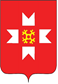 «МОЖГА  ЁРОС»МУНИЦИПАЛ  КЫЛДЫТЭЛЭН ЭСКЕРОНЪЯНО ЛЫДЪЯНЪЯ  ЁЗЭТЭЗ